Výstava v Dohnálkově vile v Háji ve Slezsku.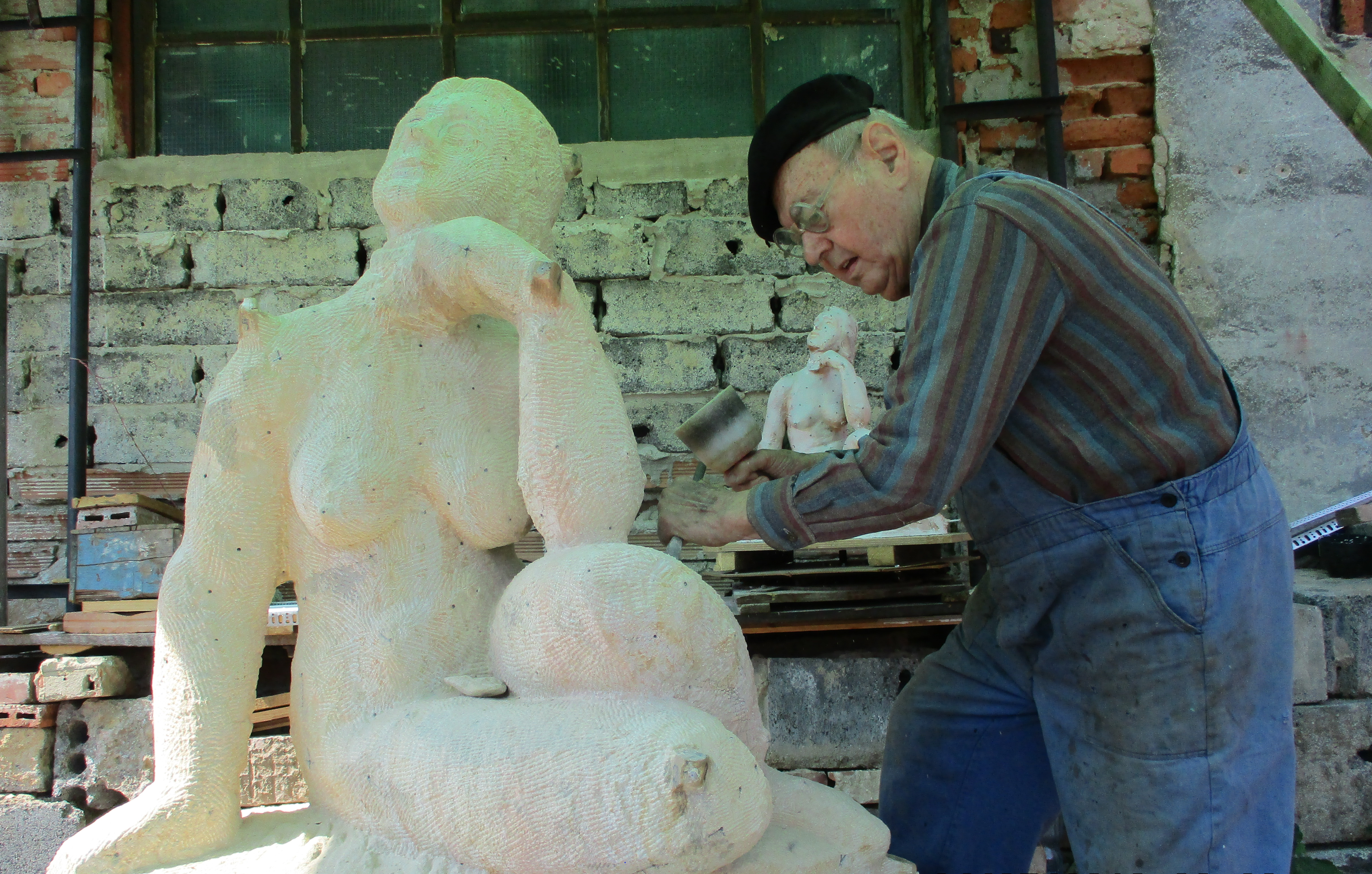 Připravili jsme  výstavy:Miroslav Rybička - akademický sochař, restaurátor hájeckých artefaktů                                  a sběratel historických motocyklůOstrá hůrka - fotografie z historie Ostré hůrky u příležitosti výročí 100 let                       od tábora lidu, který vyzval k založení republikyBylo, nebylo  - výstava výtvarného kroužku ŠDProšla tady fronta - malá vzpomínka na válečná létaJak se žilo kdysi - výstava předmětů z dob minulýchFráňa Kuchař  - malíř úzce spojený s HájemOTEVÍRACÍ DOBA VÝSTAVY ČERVEN - ZÁŘÍ 2018:sobota 9:00 – 12:00 hodin (zájem o prohlídku oznámit v Knihovně-Infocentru v Háji ve Slezsku) 

neděle 14:00 – 17:00 hodin                                                                      V případě zájmu o prohlídku v jiný den, zavolat na číslo 603 508 601 (nejlépe jeden den předem).